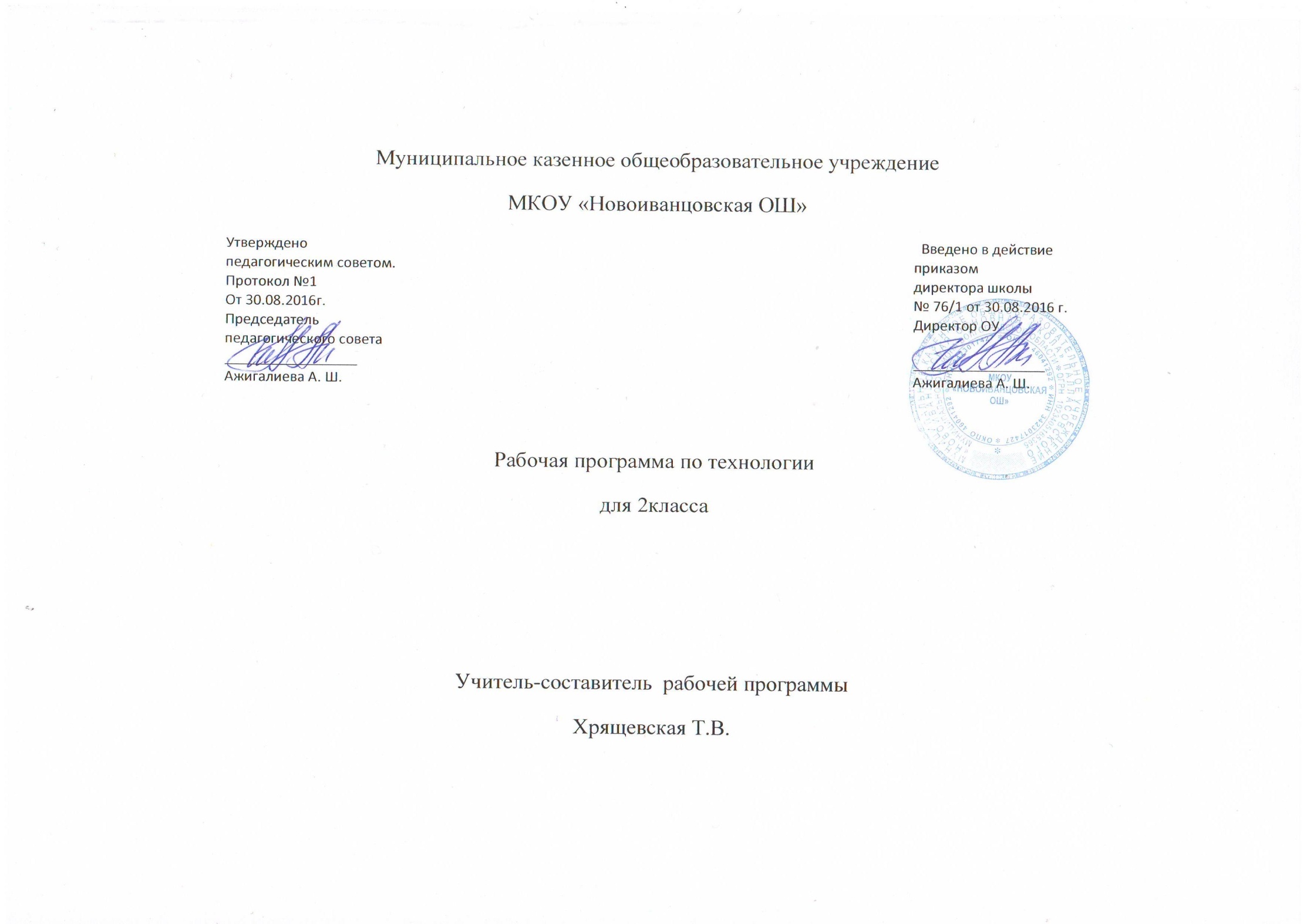                                        Пояснительная запискаУчебный предмет «Технология» имеет практико-ориентированную направленность. Его содержание не только дает ребенку представление о технологическом процессе как совокупности применяемых при изготовлении какой-либо  продукции процессов, правил, навыков, предъявляемых к технической документации требований, но и показывает, как использовать эти знания в разных сферах учебной и внеучебной деятельности (при поиске информации, освоении новых знаний, выполнении практических заданий).Программа адресована обучающимся  вторых классов общеобразовательных школ.Программа разработана на основе Федерального государственного образовательного стандарта начального общего образования, Концепции духовно-нравственного развития и воспитания личности гражданина России, планируемых результатов начального общего образования.Цели изучения технологии в начальной школе:овладение технологическими знаниями и технико-технологическими умениями.освоение продуктивной проектной деятельности.формирование позитивного эмоционально-ценностного отношения к труду и людям труда.Основные задачи курса:- духовно-нравственное развитие учащихся, освоение нравственно-эстетического и социально-исторического опыта человечества, отраженного в материальной культуре; - развитие эмоционально-ценностного отношения   к социальному миру и миру природы через формирование позитивного отношения к труду и людям труда, знакомство с современными профессиями;- формирование умения  осуществлять  личностный  выбор способов деятельности, реализовать их  в практической деятельности,  нести ответственность за результат своего труда;- формирование идентичности гражданина России в поликультурном многонациональном обществе на основе знакомства с ремеслами народов России;- развитие способности к равноправному сотрудничеству на основе уважения личности другого человека; воспитание толерантности к мнению и позиции других; - формирование целостной картины мира (образа мира) на основе  познания мира через осмысление духовно-психологического содержания предметного мира и его единства с миром природы,  освоения трудовых умений и навыков, осмысления технологии  процесса выполнения изделий в проектной деятельности;-  развитие познавательных мотивов, инициативности, любознательности и познавательных интересов  на основе  связи  трудового и технологического образования  с жизненным опытом и системой ценностей ребенка;- формирование  мотивации успеха, готовности к действиям в новых условиях и нестандартных ситуациях;- гармоничное развитие понятийно-логического и образно-художественного мышления в процессе реализации проекта; - развитие творческого потенциала личности в  процессе изготовления изделий при замене различных видов материалов, способов выполнения отдельных операций;- формирование первоначальных конструкторско-технологических знаний и умений на основе обучения работе с технологической картой, строгого выполнение технологии  изготовления любых изделий;- развитие знаково-символического и пространственного мышления, творческого и репродуктивного воображения, творческого мышления;- формирование на основе овладения культурой проектной деятельности внутреннего плана деятельности, включающего целеполагание, планирование (умение составлять план действий и применять его для решения учебных задач), прогнозирование (предсказание будущего результата при различных условиях выполнения действия), контроль, коррекцию и оценку; - обучение умению самостоятельно оценивать свое изделие, свой труд, приобщение к пониманию обязательности оценки качества продукции,   работе над изделием в формате и логике проекта;- формирование умения переносить освоенные в проектной деятельности теоретические знания о технологическом процессе  в практику изготовления изделий  ручного труда,  использовать технологические знания при изучении предмета «Окружающий мир» и других школьных дисциплин;-  обучение приемам работы с  природными,  пластичными материалами, бумагой, тканью, работе с  конструктором, формирование  умения подбирать   необходимые  для выполнения изделия инструменты;- формирование привычки неукоснительно соблюдать  технику безопасности и правила работы с инструментами, организации рабочего места;- формирование первоначальных умений  поиска необходимой информации в словарях, каталогах, библиотеке,  умений проверки, преобразования, хранения, передачи имеющейся информации, навыков использования компьютера; - формирование коммуникативных умений  в процессе реализации проектной деятельности (выслушивать и  принимать разные точки зрения и мнения, сравнивая их со своей; распределять обязанности, приходить к единому решению в процессе обсуждения (договариваться), аргументировать свою точку зрения, убеждать в правильности выбранного способа и т.д.); - формирование потребности в общении и осмысление его значимости для достижения положительного конечного результата;- формирование потребности  в сотрудничестве, осмысление и соблюдение правил взаимодействия при групповой и парной работе, при общении с разными возрастными группами.Особенностью программы является то, что она обеспечивает изучение начального курса  технологии   через осмысление младшим школьником  деятельности человека,   осваивающего природу на Земле, в Воде, в Воздухе и в информационном пространстве. Человек при этом рассматривается как создатель духовной культуры и  творец рукотворного мира.  Освоение содержания предмета осуществляется на основе   продуктивной проектной деятельности.   Формирование конструкторско-технологических знаний и умений происходит в процессе работы  с технологической картой.   Основные содержательные линии «Технологии» определены стандартом начального образования и представлены 5 разделами: «Давай познакомимся»,«Человек и земля», «Человек и вода», «Человек и воздух», «Человек и информация».К концу 2 класса у  обучающихся следующие знания и умения: знать культурные и трудовые традиции своей семьи;первоначальные представления о созидательном и нравственном значении труда в жизни человека и общества;знать возможности использования природных богатств человеком;познакомиться со свойствами материалов, инструментами и машинами, помогающими человеку в обработке сырья и создании предметного мира; осуществлять простейшую классификацию рабочих машин;собирать модели транспортных, транспортирующих и технологических машин по образцу, технологическому рисунку, условиям.рабочие машины; принцип действия и устройство простейших моделей транспортных, транспортирующих и технологических машин; применение этих машин в народном хозяйстве, профессии людей, обслуживающих эти машины.знать законы природы, на которые опирается человек при работе;основные виды работ по выращиванию растений: обработка почвы, посев (посадка), уход за растениями (сбор урожая); отличительные признаки семян; общее понятие о размножении растений черенками.уметь самостоятельно ориентироваться в учебнике и рабочей тетради, пользоваться ими; оформить (декорировать) папку достижений с использованием разных цветов;наблюдать традиции и творчество мастеров ремесел и профессий;сравнивать особенности декоративно-прикладных изделий и материалов для рукотворной деятельности.анализировать предлагаемые задания: понимать поставленную цель, прогнозировать получение практических результатов в зависимости от характера выполняемых действий, находить и использовать оптимальные средства и способы работы;находить необходимую информацию в учебнике и справочных материалах;организовывать свою деятельность: подготавливать к работе свое место, рационально размещать материалы и инструменты, соблюдать технику безопасности;знать технологические свойства используемых инструментов (ножницы, канцелярский нож, линейка, циркуль) и технику безопасности при работе с ними;создавать мысленный образ конструкции, планировать последовательность практических действий, отбирать наиболее эффективные способы решения задач;осуществлять самоконтроль и корректировку хода работы;моделировать несложные изделия;уметь применять знания, полученные в 1 классе;начальные знания о профессиях и их особенностях, о важности правильного выбора профессии; использовать эти знания в своей практической деятельности на уроке и вне школы;знать о профессиях прошлых лет и современных, о старинных промыслах и ремеслах, об истории развития изучаемых производств;уметь искать в разных источниках (для практической работы в проекте или при изготовлении изделия) и перерабатывать информацию (анализировать, классифицировать, систематизировать);уметь планировать практическую работу, составлять алгоритмы действий,оценивать промежуточный и итоговый результат;осуществлять самоконтроль и необходимую коррекцию по ходу работы;уметь готовить сообщение на заданную тему;знать о материалах и инструментах, используемых человеком в различных областях деятельности, выполнять практические работы (изготовлять изделие по плану);уметь осуществлять элементарное самообслуживание в школе и дома;уметь работать с разнообразными материалами: бумагой и картоном, текстильными и волокнистыми материалами, природными материалами, пластичными материалами, пластмассами, металлами (знать о их свойствах, происхождении и использовании человеком);освоить доступные технологические приемы ручной обработки изучаемого материала: разметка (с помощью копировальной бумаги, линейки, на глаз, на просвет), выделение из заготовки, формообразование, раскрой, сборка,отделка;уметь использовать приемы комбинирования различных материалов в одном изделии;выполнять задания по заполнению технологической карты;правильно и экономно расходовать материалы;знать основные правила работы с инструментами (правила безопасной работы ножницами, шилом и др.); знать и выполнять правила техникибезопасности;использовать приобретенные знания и умения для творческого решения инесложных конструкторских, художественно-конструкторских (дизайнерских), технологических и организационных задач;владеть навыками работы с простейшей технической документацией, (распознавание чертежей, их чтение, выполнение эскизов, разметка с опорой на них);ориентироваться в элементарных экономических сведениях и проводить практические расчеты;понимать, что вся работа имеет цену;выполнять практические работы с помощью, схем, рисунков, изображений изделий, представленных в учебнике, анализировать устройство (выделять детали, определять взаимоположение, соединения их виды и способы);неподвижный и подвижный способы соединения деталей и соединительные материалы (неподвижный – клейстер (клей) и нитки, подвижный – проволока, нитки, тонкая веревочка) - знать, уметь применять на практике;название, назначение и приемы работы измерительными инструментами (линейка, угольник, циркуль); последовательность технологических операций: разметка, резание, формообразование, сборка, оформление;приемы построения прямоугольника с помощью измерительных инструментов; способ контроля – линейкой, угольником, циркулем;с помощью учителя выполнять разметку с опорой на чертѐж по линейке, угольнику, выполнять подвижное соединение деталей с помощью проволоки, ниток (№ 10), тонкой веревочки;самостоятельно организовывать рабочее место в соответствии с особенностями используемого материала и поддерживать порядок на нѐм вовремя работы, экономно и рационально размечать несколько деталей;изготавливать модели и конструкции изделий по образцу, рисунку, эскизу, чертежу, плану, технологической карте;работать с конструктором для детского творчества (определять количество, способы соединения деталей);с помощью рисунков подбирать детали и инструменты, необходимые для сборки из тех, что есть в конструкторе;развивать навыки проектной деятельности – учить думать, рассуждать вслух, спорить, делиться своим жизненным опытом, продумывать идею проекта, разбираться в предлагаемом задании, способах его выполнения, выстраиватьцепочку своих практических действий;анализировать готовое изделие; построение плана работы или использование плана, предложенного в учебнике, непосредственное выполнение работы, ее презентация;учится строить монологическое высказывание, рассказывая о цели изготовления изделия и вариантах его использования;работать в группе, оформлять композицию, осуществлять само и взаимоконтроль;кондитерское искусство, виды пластичных материалов, применять технологию лепки из соленого теста; уметь проводить сравнительную характеристику пластичных материалов по предложенным критериям, основные термины и понятия: тестопластика, пекарь, кондитер;различать съедобные и несъедобные грибы, составлять композицию с использованием пластилина и природных материалов, оформлять изделие по задуманному плану;составлять композицию на основе шаблонов, обмотанных нитками; различать виды ниток; получить опыт подготовки и обмотки шаблонов;получить опыт самостоятельной посадки луковицы, проведения наблюдения; научиться оформлять дневник наблюдений, проводить анализ выполненной работы (с занесением в дневник наблюдений);овладеть навыком конструирования из бумаги; научиться заполнять технологическую карту к поделке;знать свойства, способы использования, виды пластилина;народные промыслы - уметь различать произведения хохломских, дымковских и городецких мастеров, виды изображений матрешек;усвоить последовательность изготовления матрешки; уметь работать с шаблонами, составлять аппликацию из ткани, применять навыки кроя, выполнять разметку на ткани, экономить используемый материал;создавать коллективный проект; проводить презентацию проекта по заданной схеме;использовать в аппликации различные виды круп — просо, гречка, семена ясеня и т. д., создавать полуобъемную аппликацию, отрабатывать навыки работы клеем;различать национальные костюмы разных народностей, знать принципы обработки волокон натурального происхождения, освоить прием плетения в три нити, уметь составлять композицию русской тематики;освоить приемы работы с глиной, целой яичной скорлупой составлять композиции;выполнять вышивку тамбурным швом, различать виды обработки ткани (основные термины и понятия: шов, пяльцы, вышивка);создавать изделия, используя шов «через край», пришивать пуговицу; понятия: виды швов, нитки.правила разметки ткани; прием разметки ткани с помощью шаблона;работать с выкройками; развивать навыки кроя;научиться создавать изделия приемом лепки из фольги, уметь работать по плану;коллективно, с помощью учителя проводить конференции,уметь выступать с презентацией своей папки достижений.задавать заранее подготовленные вопросы (можно использовать учебник), оценивать выступления своих товарищей, анализировать;иметь представление о том, как строить монологическое высказывание;владеть методами самоанализа, самоконтроля самооценки, взаимопомощи и взаимовыручки;приобретение первоначальных знаний о правилах создания предметной и информационной среды и умений применять их для выполнения учебно-познавательных и проектных художественно-конструкторских задач;освоить элементарные приемы работы с компьютером (поиск и получение информации, работа с готовыми ресурсами, создание небольших текстов в рамках практических задач)- поиск информации в Интернете (для этого изучают правила набора текста с клавиатуры и выполняют практическую работу «Ищем информацию в Интернете», осваивая на элементарном уровне программу Microsoft Internet Explorer;работать с разными источниками информации: сравнивать, анализировать, выбирать; классифицировать, устанавливать связи, и т.д.На изучение технологии во 2 классе отводится 1 ч в неделю. Курс рассчитан   34 ч -  (34 учебные недели). Список используемой литературы:Горецкий В.Г., Роговцева Н.И., Анащенкова С.В. Технология: Рабочие программы: 1-4 классы, Просвещение 2010Образовательная программа «Школа России». Планируемые результаты освоения обучающимися программы начального общего образования.  Программа формирования универсальных учебных действий у обучающихся на ступени начального общего образованияРоговцева Н.И., Богданова Н.В., Добромыслова Н.В., Шипилова Н.В., Анащенкова С.В., Фрейтаг И.П.:Пояснительная записка к завершенной предметной линии учебников «Технология» для 1–4 классов общеобразовательных учреждений., УМК «Школа России», Просвещение 2011Роговцева Н.И., Богданова Н.В., Фрейтаг И.П. Уроки технологии. 1 класс (128 с.), Просвещение 2011